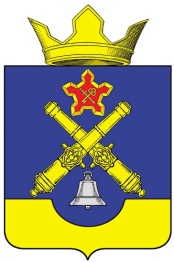 ВОЛГОГРАДСКАЯ  ОБЛАСТЬГОРОДИЩЕНСКИЙ  МУНИЦИПАЛЬНЫЙ  РАЙОНКОТЛУБАНСКАЯ  СЕЛЬСКАЯ  ДУМАРЕШЕНИЕОт   21.04.2017 года                                                                                    №4/2Руководствуясь  Федеральным  законом от 28.1.2016 г  №494 – ФЗ  «О  внесении  изменений  в отдельные  законодательные  акты  Российской Федерации»,   статьями 14, 44 Федерального закона от 06.10.2003 № 131-ФЗ «Об общих принципах организации местного самоуправления в Российской Федерации»  и  Уставом Котлубанского сельского поселения Городищенского муниципального района Волгоградской областиКОТЛУБАНСКАЯ  СЕЛЬСКАЯ  ДУМАРЕШИЛА:1. Внести в Устав Котлубанского сельского поселения Городищенского муниципального района Волгоградской области (далее – Устав), принятый решением  Котлубанской  сельской  Думой  от 20.11.2014 года  №3/6  следующие изменения:1.1. Части  4.1.  и  6  статьи  21  Устава  Котлубанского  сельского  поселения  изложить  в  следующей редакции:          «4.1.  В  случаях, когда  глава  Котлубанского  сельского  поселения  временно    (в  связи  с  болезнью или  отпуском)  не  может  исполнять  свои  обязанности,  их  исполняет  заместитель  главы  Котлубанского сельского  поселения, а  при его  отсутствии – иное  должностное  лицо администрации  Котлубанского сельского поселения  в соответствии с  распределением  должностных обязанностей в администрации  Котлубанского  сельского  поселения.  Временное исполнение  обязанностей  главы  Котлубанского  сельского  поселения возлагается  распоряжением  главы  Котлубанского  сельского поселения.         В  случае  невозможности  издания  главой  Котлубанского  сельского поселения  указанного  распоряжения  или  в  случае временного  отстранения  его от  должности  в  установленном  законом  порядке либо  применения  к нему  по решению  суда  мер процессуального принуждения  в виде заключения  под  стражу временное  исполнение  обязанностей  главы  Котлубанского  сельского  поселения  лица  возлагается решением  Котлубанской  сельской  Думы  на  заместителя  главы  Котлубанского  сельского  поселения, а  при его  отсутствии – на  иное  должностное  лицо администрации  Котлубанского  сельского поселения  в  соответствии  с распределением  должностных обязанностей  в администрации  Котлубанского  сельского  поселения  или  депутата  Котлубанской сельской  Думы  в  течение  10  дней  со  дня наступления  данных  событий         6. Решение о  досрочном  прекращении  полномочий  главы  Котлубанского сельского  поселения, возложении  временного  исполнения  обязанностей  главы  Котлубанского сельского  поселения  на  заместителя  главы  Котлубанского  сельского  поселения,  иное должностное лицо,  указанное  в  части 4.1.  настоящей статьи,  или депутата  Котлубанского  сельской Думы  принимается  Котлубанской  сельской  Думы  в течение  10  дней после  дня  поступления в Котлубанскую  сельскую  Думу  документов,  свидетельствующих  о  появлении  основания  для  досрочного  прекращения  полномочий  главы  Котлубанского  сельского поселения.          Полномочия  главы  Котлубанского  сельского  поселения  считаются  прекращенными  со  дня  наступления  события,  являющегося  основанием  для  досрочного  прекращения  полномочий  главы Котлубанского  сельского поселения,  если иное  не  предусмотрено  решением Котлубанской  сельской  Думы о досрочном  прекращении  полномочий главы  Котлубанского сельского послелния          В  случае  отставки  главы Котлубанского  сельского  поселения  по  собственному  желанию,  если  Котлубанская сельская  Дума  не  примет  решение  о  досрочном  прекращении  полномочий  главы Котлубанского  сельского  поселения  и  возложении  его  обязанностей  на заместителя  главы  Котлубанского  сельского поселения  в  указанный  срок,  то  полномочия  главы  Котлубанского  сельского  поселения  считаются прекращенными  со  следующего  дня   после  истечения  указанного  срока.»          1.2.  Часть  3  статьи  28  Устава  Котлубанского сельского поселения  изложить  в следующей редакции:«3. Не требуется официальное опубликование (обнародование) порядка учета предложений по проекту решения  Котлубанской  сельской  Думы о внесении изменений и (или) дополнений в устав, а также порядка участия граждан в его обсуждении в случае, когда  в  устав  вносятся изменения  в  форме точного воспроизведения  положений Конституцией Российской Федерации, федеральных законов, Устава Волгоградской  области  или  законов  Волгоградской  области  в целях  приведения  данного  устава  в  соответствии  с  этими  нормативными  правовыми  актами.»           1.3.   Пункт 3 Статьи 25. определяющей гарантии, предоставляемые депутату, выборному должностному лицу местного самоуправления, осуществляющему свои полномочия на постоянной основе, изложить в следующей редакции: «3) отдых, обеспечиваемый установлением нормальной продолжительности рабочего (служебного) времени, предоставлением выходных дней и нерабочих праздничных дней, а также ежегодного оплачиваемого отпуска продолжительностью 28 календарных дней и в связи с ненормированным рабочим днем дополнительный оплачиваемый отпуск продолжительностью  20  календарных дней;»          2.   Главе Котлубанского  сельского поселения Городищенского муниципального  района  Волгоградской области в порядке, установленном Федеральным законом от 21.07.2005г.  № 97-ФЗ «О государственной регистрации уставов муниципальных образований», представить настоящее решение на государственную регистрацию в течение 15 дней со дня его принятия в  Управление Министерства юстиции Российской Федерации по Волгоградской области.           3.   Главе  Котлубанского  сельского поселения Городищенского муниципального района Волгоградской области обнародовать настоящее решение после его государственной регистрации.             4.   Настоящее решение вступает в силу со дня официального обнародования после его государственной регистрации.Глава  Котлубанского  сельского  поселения                                      И.А. ДавиденкоПредседатель  Котлубанской  сельской  Думы	И.А. Давиденко